Приложение 3К материалу «Амортизация в налоговом учете»Режим доступа: http://dplawyers.com.ua/publication.php?publication_id=222&date=&author=&branch=Методы начисления амортизации* Метод ускоренного уменьшения остаточной стоимости для целей налогового учета применяется лишь при начислении амортизации к объектам основных средств, которые входят в группы 4(машины и оборудование) и 5(транспортные средства)  (абз. 5 пп. 145.1.5 ПКУ).** При применении производственного метода для расчета амортизационных отчислений, необходимо учитывать минимально допустимые сроки полезного использования основных средств (лист ДПСУ от 06.04.2012 г. № 6134/6/15-1415).*** Методы амортизации «50 / 50" и «100-процентное списание" предусмотрены лишь для малоценных необоротных материальных активов и библиотечных фондов.Товариство з обмеженою відповідальністю «Юридична компанія «Дешунін і партнери»Ідентифікаційний код: 32347071Адреса: 04080, Україна, м. Київ, вул. Фрунзе, 1-3, Телефон/факс: +38 (044) 221 13 27; +38 (044) 331 17 40www.dplawyers.com.uaНазвание методаСуть методаФормула для
 вычисление амортизацииПримечанияПрямолинейный Годовая сумма амортизации определяется делением стоимости, которая амортизируется, на срок полезного использования объекта основных средств А = Ca : T A -  годовая сумма амортизационных отчислений;
Са - стоимость объекта ОЗ, который амортизируется;
Т - срок полезного использования объекта ОЗ(лет).Уменьшение остаточной
 стоимости Годовая сумма амортизации определяется как произведение остаточной стоимости объекта на начало отчетного года или первобытной стоимости на дату начала начисления амортизации и годовой нормы амортизации. Годовая норма амортизации(в процентах) вычисляется как разница между единицей и результатом корня степени количества лет полезного использования объекта из результата от деления ликвидационной стоимости объекта на его первобытную стоимость А = Сз х (1 - (Cл : Сп) 1/т Cз - остаточная или первобытная стоимость объекта ОЗ на дату начала начисления амортизации;
Cл - ликвидационная стоимость объекта ОЗ;
Сп - первобытная стоимость объекта ОЗ;
т - срок полезного использования объекта ОЗ(лет).Ускоренного уменьшения
 остаточной стоимости Годовая сумма амортизации определяется как произведение остаточной стоимости объекта на начало отчетного года или первобытной стоимости на дату начала начисления амортизации и годовой нормы амортизации, которая вычисляется, выходя из срока полезного использования объекта, и удваивается* А = 2Сз : Т Сз - остаточная стоимость объекта ОЗ или первобытная стоимость на дату начала начисления амортизации;
Т - срок полезного использования объекта ОЗ(лет).Кумулятивный Годовая сумма амортизации определяется как произведение стоимости, которая амортизируется, и кумулятивного коэффициента. Кумулятивный коэффициент рассчитывается делением количества лет, которые остаются до конца срока полезного использования объекта основных средств, на сумму числа лет его полезного использованияА =  (Сп - Сл) х(Кз : Рк) Сп - первобытная стоимость объекта ОЗ;
Cл - ликвидационная стоимость объекта ОЗ;
Кз - количество лет, которые остаются до конца срока полезного использования объекта ОЗ;
Рк - сумма числа лет полезного использования объекта ОЗ. Например, для срока полезного  использования объекта в 5 годы сумма чисел лет будет складывать - 1+2+3+4+5=15, а кумулятивный коэффициент в первый год эксплуатации  будет представлять 5/15.Производственный**Месячная сумма амортизации определяется как произведение фактического месячного объема продукции(работ, услуг) и производственной ставки амортизации. Производственная ставка амортизации вычисляется делением стоимости, которая амортизируется, на общий объем продукции(работ, услуг), который предприятие ожидает произвести(выполнить) с использованием объекта основных средств А = Пм х(Сп - Сл)  : ПзПм - фактический месячный объем продукции(работ, услуг); 
Сп - первобытная стоимость объекта ОЗ;
Сл - ликвидационная стоимость объекта ОЗ;
Пз - предсказуемый объем производства с использованием амортизированного оборудования."50 / 50"*** В первом месяце использования объекта в размере 50 % его стоимости, которая амортизируется, и остальная, которая амортизируется, 50 % стоимость, в месяце его исключения из активов (списание из баланса) в результате несоответствия критериям признания активом--"100-процентное списание"***В первом месяце использования объекта в размере 100 % его стоимости--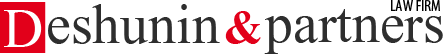 